ГАУ «ЦЕНТР ГУМАНИТАРНЫХ ИССЛЕДОВАНИЙМИНИСТЕРСТВА КУЛЬТУРЫ РЕСПУБЛИКИ БАШКОРТОСТАН»ФГБОУ ВО «БАШКИРСКИЙ ГОСУДАРСТВЕННЫЙ УНИВЕРСИТЕТ»ИНФОРМАЦИОННОЕ ПИСЬМОУважаемые коллеги!13-14 декабря 2019 года в г. Уфе на площадке Конгресс-холла «Торатау» состоится Международная научно-практическая конференция «Социокультурные, этнические и языковые процессы на евразийском пространстве». Организаторы конференции – Центр гуманитарных исследований Министерства культуры Республики Башкортостан и Башкирский государственный университет.Основные направления работы конференции:– теоретико-методологические вопросы изучения социокультурных и этнических процессов; – проблемы сохранения культурного своеобразия народов Евразии в условиях глобализации и интеграции;– межэтнические и межконфессиональные отношения и национальная политика на евразийском пространстве и в отдельных странах; – актуальные проблемы сохранения и развития языков народов, проживающих на евразийском пространстве; – общественно-политические и социокультурные процессы на евразийском пространстве в условиях глобализации;– особенности измерения и анализа этноязыковых процессов в современном мире: подходы и методические разработки;– социальное партнерство в сохранении межнационального и межконфессионального согласия и укрепления духовного единства; – историческая динамика культурных и социальных процессов на евразийском пространстве.В рамках конференции пройдет симпозиум «Вторые Асфандияровские чтения», посвященный памяти выдающегося ученого, профессора Башкирского государственного университета А.З. Асфандиярова.Основные направления работы симпозиума:– вопросы социально-экономической истории России и Башкортостана XVII–XIX вв.; – проблемы военной истории России и Башкортостана XVIII–XIX вв.;– историческая демография, межэтнические отношения и национальная политика в Российской империи в XVIII–XIX вв.; – актуальные проблемы изучения и сохранения научного наследия российских ученых; – новые материалы к биографии профессора А.З. Асфандиярова.Регламент работы конференции13 декабря 2019 г. – пленарное и секционные заседания, симпозиум (450076, г. Уфа, ул. З. Валиди, 2, Конгресс-холл «Торатау», 1 этаж, вход № 5).14 декабря 2019 г. – лекции и секционные заседания (450076, г. Уфа, ул. ул. К. Маркса, 3/4, Институт истории и государственного управления).Участие в конференцииВ конференции предполагается очное (докладчик с публикацией статьи в сборнике материалов конференции/слушатель) и заочное участие (публикация статьи в сборнике). Для очного в качестве докладчика и заочного участия к заявке необходимо прикрепить статью, оформленную в соответствии с требованиями (приложение №1 к информационному письму). Заявки и статьи просим отправлять на адрес электронной почты: konferentsii76@bk.ru с темой письма «Социокультурные, этнические и языковые процессы на евразийском пространстве» или «Вторые Асфандияровские чтения». Срок приема заявок и статей – до 01 декабря 2019 года.Статья, представленная для опубликования в сборнике, должна быть подготовлена по теме доклада, быть оригинальной (автор должен гарантировать, что работа не публиковалась ранее в других изданиях в её нынешней или близкой по содержанию форме, а также не находится на рассмотрении в редакциях других изданий).По результатам конференции планируется издание сборника материалов с присвоением номера ISBN. Сборник будет размещен в Научной электронной библиотеке eLIBRARY на платформе РИНЦ.Организационный взнос за участие в конференции и публикацию статей не взимается. Координаторы конференции Яппарова Розалия Рависовна, заместитель директора ГАУ «Центр гуманитарных исследований Министерства культуры Республики Башкортостан», тел.:                   +7 (347)2727853; +79174176711; Хаматдинов Руслан Ильдарович, аналитик ГАУ «Центр гуманитарных исследований Министерства культуры Республики Башкортостан», тел.: +79613560826;Адрес: 450076, г. Уфа, ул. Гафури, 13, корп. 1.Рахимов Рамиль Насибуллович, и.о. зав. кафедрой истории России, историографии и источниковедения Института истории и государственного управления ФГБОУ «Башкирский государственный университет», тел.: +79174175897. Адрес: 450076, г. Уфа, ул. К. Маркса, 3/4, каб. 504.E-mail: konferentsii76@bk.ru Регистрационная картаучастника Международной научно-практической конференции«Социокультурные, этнические и языковые процессы на евразийском пространстве».Приложение №1Требования к оформлению статей:В наименовании файла со статьей указывается: Фамилия И.О.ПАРАМЕТРЫ СТРАНИЦЫ ДОКУМЕНТАФормат страницы: А 4Объем статьи: от 0,35 до 0,5 печатного листа (от 14 тыс. печатных знаков с пробелами), из расчета 1 п.л. = 40 тыс. печатных знаков с пробелами.Поля: сверху, снизу, слева, справа – .ПЕРЕД ОСНОВНЫМ ТЕКСТОМ СТАТЬИ УКАЗЫВАЕТСЯ:1-ая строка: индекс УДК, который можно определить по универсальному классификатору http://teacode.com/online/udc/. Шрифт Times New Roman 14 pt, без переносов, выравнивание по левому краю.2-ая строка: пустая.3-я строка: И.О. Фамилия автора(-ов) (инициалы указываются перед фамилией). Два и более авторов указываются через запятую. Шрифт Times New Roman 14 pt, полужирный, выравнивание по центру.4-я строка: пустая.5-я строка: И. Фамилия автора(-ов) на английском языке (инициалы указываются перед фамилией). Два и более авторов указываются через запятую. Шрифт Times New Roman 10 pt, полужирный, выравнивание по центру.6-я строка: сведения об организации, с которой аффилирован автор: полное наименование учреждения, местонахождение в скобках (город, страна). Шрифт Times New Roman , курсив, без переносов, выравнивание по центру. 7-я строка: пустая.8-я строка: название статьи: шрифт Times New Roman 14 pt, полужирный без переносов, прописными (заглавными) буквами, выравнивание по центру. 9-я строка: пустая.10-я строка: название статьи на английском языке: шрифт Times New Roman 14 pt, полужирный без переносов, прописными (заглавными) буквами, выравнивание по центру11-я строка: аннотация: шрифт Times New Roman 12 pt через 1,0 интервал, выравнивание по ширине. Объем аннотации 1000-1500 знаков с пробелами. Аннотация должна отражать краткое содержание статьи: цели и задачи, методы исследования, краткий вывод.12-я строка: пустая.13-я строка: ключевые слова: шрифт Times New Roman 12 pt, курсив, через 1,0 интервал, выравнивание по ширине. От 5 до 10 слов, указываются через запятую. Ключевые фразы не должны быть длинными.14-я строка: пустая.15-я строка: аннотация на английском языке шрифт Times New Roman 12 pt через 1,0 интервал, выравнивание по ширине. Объем аннотации 1000-1500 знаков с пробелами. Аннотация должна отражать краткое содержание статьи: цели и задачи, методы исследования, краткий вывод.16-я строка: пустая.17-я строка: ключевые слова на английском языке; шрифт Times New Roman 12 pt, курсив, через 1,0 интервал, выравнивание по ширине. От 5 до 10 слов, указываются через запятую. Ключевые фразы не должны быть длинными.ОСНОВНОЙ ТЕКСТ СТАТЬИТекст статьи: шрифт Times New Roman 14 pt через 1,0 интервал, выравнивание по ширине. Слова разделяются одним пробелом. Не допускается использование табуляции или пробелов для формирования отступа первой строки!Отступ первой строки абзаца: 12 мм.В тексте статьи возможно использование таблиц и рисунков.Оформление таблиц. Таблицы оформляются в соответствии с ГОСТ 2.105-95. В названии таблицы указывается слово «Таблица», далее номер и название таблицы. Шрифт Times New Roman , без переносов, полужирный, выравнивание по левому краю в соответствии с примером. Текст таблицы: шрифт Times New Roman 12 pt (возможно 10pt), без переносов, выравнивание в заголовках – по центру, текст полужирный; в ячейках – по ширине. При разрыве таблицы на следующей странице указывается слово «Продолжение таблицы» или «Окончание таблицы», номер. Шрифт Times New Roman 12 pt, без переносов, курсив, выравнивание по правому краю в соответствии с примером.Оформление рисунков. Рисунки (схемы, диаграммы и пр.) оформляются в соответствии с ГОСТ 2.105-95. В сборнике рисунки печатаются в черно-белом формате. Название рисунка указывается под ним. В названии рисунка указывается слово «Рисунок», далее номер и название рисунка. Шрифт Times New Roman 12 pt, без переносов, курсив, выравнивание по центру в соответствии с примером.Оформление ссылок на источники: при прямом и непрямом цитировании ссылка на источники приводится в виде квадратных скобок [1]. Нумерация, приводимая в скобке, соответствует порядковому номеру источника, указанного в списке литературы.Оформление списка литературы. Список литературы оформляется в соответствии с ГОСТ 7.1-2003 в алфавитном порядке. Сначала указываются русскоязычные источники, затем иностранная литература. Шрифт Times New Roman 14 pt через 1,0 интервал, без переносов, выравнивание по ширине.Пример оформления статьиУДК 000.000.0И.О. Фамилия, И.О. Фамилия Surname First NameСибирский институт управления – филиал Российской академии народного хозяйства и государственной службы при Президенте Российской Федерации (г. Новосибирск, Россия)НАЗВАНИЕ СТАТЬИARTICLE TITLEАннотация. Аннотация. Аннотация. Аннотация. Аннотация. Аннотация. Аннотация. Аннотация. Аннотация. Аннотация. Аннотация. Аннотация. Аннотация. Аннотация. Аннотация. Аннотация. Аннотация. Аннотация. Аннотация. Аннотация. Аннотация. Аннотация. Аннотация. Аннотация.Ключевые слова: ключевая фраза, ключевая фраза, ключевая фраза, ключевая фраза, ключевая фраза, ключевая фраза.Annotation. Annotation. Annotation. Annotation. Annotation. Annotation. Annotation. Annotation.Keywords: Keywords. Keywords. Keywords. Keywords. Keywords.Текст. Текст. Текст. Текст. Текст. Текст. Текст. Текст. Текст. Текст. Текст. Текст. Текст. Текст. Текст. Текст. Текст. Текст. Текст. Текст. Текст. Текст. Текст. Текст. Текст. Текст. Текст. Текст. Текст. Текст. Текст. Текст. Текст. Текст. Текст. Текст. Текст. Текст. Текст. Текст. Текст. Текст. Текст. Текст. Текст. Текст. Текст. Текст. Текст. Текст. Текст. Текст. Текст. Текст. Текст. Текст. Текст. Текст. Текст. Текст. Текст. Текст. Текст. Текст. Текст. Текст. Текст. Текст. Текст. Текст. Текст. Текст. Текст. Текст. Текст. Текст. Текст. Текст. Текст. Текст. Текст. Текст. Текст. Текст. Текст [2]. Текст. Текст. Текст. Текст. Текст. Текст. Текст. Текст. Текст. Текст. Текст. Текст.Текст. Текст. Текст. Текст. Текст. Текст. Текст. Текст. Текст. Текст. Текст. Текст. Текст. Текст. Текст. Текст. Текст. Текст. Текст. Текст. Текст. Текст. Текст. Текст. Текст. Текст. Текст. Текст. Текст. Текст. Текст. Текст. Текст. Текст. Текст. Текст [1].Текст. Текст. Текст. Текст. Текст. Текст. Текст. Текст. Текст. Текст. Текст. Текст. Текст. Текст. Текст. Текст. Текст. Текст. Текст. Текст. Текст. Текст. Текст. Текст. Текст. Текст. Текст. Текст. Текст. Текст. Текст. Текст. Текст. Текст. Текст. Текст. Текст. Текст. Текст. Текст.Таблица 1. Название таблицыОкончание таблицы 1Текст. Текст. Текст. Текст. Текст. Текст. Текст. Текст. Текст. Текст. Текст. Текст. Текст. Текст. Текст.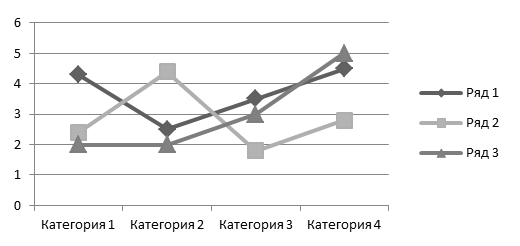 Рисунок 1. ДиаграммаТекст. Текст. Текст. Текст. Текст. Текст. Текст. Текст. Текст. Текст. Текст. Текст. Текст. Текст. Текст [3]. Текст. Текст. Текст. Текст. Текст. Текст. Текст. Текст. Текст. Текст. Текст. Текст. Текст. Текст. Текст. Текст. Текст. Текст. Текст. Текст. Текст. Текст. Текст.Текст. Текст. Текст. Текст. Текст. Текст. Текст. Текст. Текст. Текст. Текст. Текст. Текст. Текст. Текст. Текст. Текст. Текст. Текст. Текст. Текст. Текст. Текст. Текст. Текст. Текст. Текст. Текст. Текст. Текст. Текст. Текст. Текст. Текст. Текст. Текст. Текст. Текст. Текст. Текст. Текст. Текст. Текст. Текст. Текст. Текст. Текст. Текст. Текст. Текст. Текст. Текст. Текст. Текст. Текст. Текст. Текст. Текст. Текст. Текст. Текст. Текст. Текст. Текст. Текст. Текст. Текст. Текст. Текст. Текст. Текст. Текст. Текст.Список литературы… ……ФамилияИмяОтчествоМесто работы (учебы)Ученая степень, должностьКод города и телефонE-mailНазвание докладаНаправление Форма участия (очная/заочная)Заголовок 1Заголовок 2Заголовок 3Заголовок 4Текст. Текст. Текст. Текст. Текст. Текст. Текст. Текст. Текст. Текст. Текст. Текст. Текст. Текст. Текст. Текст. Текст. Текст. Текст. ТекстТекст. Текст. Текст. ТекстТекст. Текст. Текст. ТекстТекст. Текст. Текст. Текст